	บันทึกข้อความ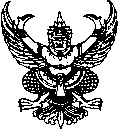 ส่วนราชการ  กสธ. (กง.ปร.) โทร. ๐ ๒๒๔๑ ๙๐๐๐ ต่อ 5407   โทรสาร 0 2241 7225                                        ที่   มท ๐๘๑9.๓/  	วันที่       ตุลาคม  256๔           เรื่อง  	ขอความอนุเคราะห์ประชาสัมพันธ์แนวปฏิบัติเพื่อการปิดศูนย์แยกกักตัวในชุมชนหรือศูนย์พักคอยเรียน  อสถ. 1. ต้นเรื่อง		สถ. ได้รับแจ้งจากกรมอนามัยว่า ด้วยสถานการณ์ปัจจุบันมีผู้ติดเชื้อไวรัสโคโรนา 2019 เริ่มชะลอตัวลง มีผลให้โรงพยาบาลหรือโรงพยาบาลสนามมีเตียงเพียงพอต่อการรองรับผู้ติดเชื้อไวรัสโคโรนา 2019 
ทำให้เริ่มมีการปิดศูนย์แยกกักตัวในชุมชนหรือศูนย์พักคอย จึงสมควรจัดแนวปฏิบัติเพื่อปิดศูนย์แยกกักตัว
ในชุมชนหรือศูนย์พักคอย เพื่อให้เกิดการปฏิบัติที่เหมาะสมต่อการจัดการอนามัยสิ่งแวดล้อมให้เกิด
ความปลอดภัย และสร้างความมั่นใจต่อประชาชน ที่จะใช้สถานที่ในการดำเนินชีวิตตามปกติ กรมอนามัย ในฐานะกรรมการและเลขานุการคณะกรรมการสาธารณสุข ซึ่งมีอำนาจหน้าที่ตามมาตรา ๑๐ แห่งพระราชบัญญัติการสาธารณสุข พ.ศ. ๒๕๓๕ และที่แก้ไขเพิ่มเติม ในการให้คำปรึกษาแนะนำแก่เจ้าพนักงานท้องถิ่น การประสานงานระหว่างส่วนราชการและราชการส่วนท้องถิ่นที่เกี่ยวข้องเพื่อดำเนินการตามพระราชบัญญัตินี้ ควบคุม สอดส่อง
การปฏิบัติหน้าที่ของส่วนราชการที่มีอำนาจหน้าที่ในการปฏิบัติการตามกฎหมายเกี่ยวกับการสาธารณสุข รวมทั้งติดตาม และประเมินผลการดำเนินงานของคณะกรรมการสาธารณสุขจังหวัดและคณะกรรมการสาธารณสุขกรุงเทพมหานครในการปฏิบัติการตามพระราชบัญญัตินี้ ในการนี้ จึงขอความอนุเคราะห์ อสถ. และหน่วยงานในสังกัด สถ. ประชาสัมพันธ์แนวปฏิบัติเพื่อการปิดศูนย์แยกกักตัวในชุมชนหรือศูนย์พักคอย เพื่อสร้างความรู้ความเข้าใจให้กับราชการส่วนท้องถิ่น (เอกสารแนบ)  	2. ข้อพิจารณา 	กสธ. (กง.ปร.) พิจารณาแล้วเห็นควร มีหนังสือถึง ผวจ. ทุกจังหวัด ประชาสัมพันธ์แนวปฏิบัติเพื่อการปิดศูนย์แยกกักตัวในชุมชนหรือศูนย์พักคอย เพื่อสร้างความรู้ความเข้าใจให้กับองค์กรปกครองส่วนท้องถิ่น	จึงเรียนมาเพื่อโปรดพิจารณา	 (นายกิตติพงษ์ เกิดฤทธิ์)                        ผอ.กสธ.                                       		       				                  ที่ มท ๐๘19.3/ว                                                           กรมส่งเสริมการปกครองท้องถิ่น	ถนนนครราชสีมา เขตดุสิต กทม. 10300                                                                                                                                                                                                                                                        ตุลาคม  2564เรื่อง  ขอความอนุเคราะห์ประชาสัมพันธ์แนวปฏิบัติเพื่อการปิดศูนย์แยกกักตัวในชุมชนหรือศูนย์พักคอยเรียน  ผู้ว่าราชการจังหวัด ทุกจังหวัด(ตสิ่งที่ส่งมาด้วย  สำเนาหนังสือกรมอนามัย ที่ สธ 0945.04/7689                    ลงวันที่ 12 ตุลาคม 2564 							จำนวน 1 ชุด	ด้วยกรมอนามัยแจ้งว่า สถานการณ์ปัจจุบันมีผู้ติดเชื้อไวรัสโคโรนา 2019 เริ่มชะลอตัวลง 
มีผลให้โรงพยาบาลหรือโรงพยาบาลสนามมีเตียงเพียงพอต่อการรองรับผู้ติดเชื้อไวรัสโคโรนา 2019 
ทำให้เริ่มมีการปิดศูนย์แยกกักตัวในชุมชนหรือศูนย์พักคอย จึงได้จัดทำแนวปฏิบัติเพื่อปิดศูนย์แยกกักตัว
ในชุมชนหรือศูนย์พักคอย เพื่อให้เกิดการปฏิบัติที่เหมาะสมต่อการจัดการอนามัยสิ่งแวดล้อมให้เกิด
ความปลอดภัย และสร้างความมั่นใจต่อประชาชน ที่จะใช้สถานที่ในการดำเนินชีวิตตามปกติ 	ในการนี้ กรมส่งเสริมการปกครองท้องถิ่น ขอความอนุเคราะห์จังหวัดประชาสัมพันธ์
แนวปฏิบัติเพื่อการปิดศูนย์แยกกักตัวในชุมชนหรือศูนย์พักคอย เพื่อสร้างความรู้ความเข้าใจให้กับองค์กรปกครองส่วนท้องถิ่น และสามารถดาวน์โหลดสิ่งที่ส่งมาด้วยได้ที่เว็บไซต์ https://qrgo.page.link/U2g5M หรือ QR Code ท้ายหนังสือฉบับนี้จึงเรียนมาเพื่อโปรดพิจารณาขอแสดงความนับถือ                              อธิบดีกรมส่งเสริมการปกครองท้องถิ่น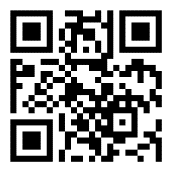 